DK OFS Mělník dle § 89 odst. 2 písmena a) DŘ FAČR zahajuje disciplinární řízení   DOSPĚLÍ :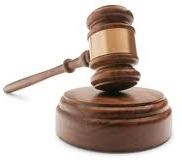 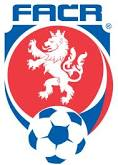 Disciplinární komise OFS Mělník  -  Středa 15.30-16.30 hod OFS Mělník
Předseda komise: Tichý Slavoj                                                           Pražská 530  Mělník
Telefon: 724313968   E-mail: ofsmelnik@centrum.czČlenové komise:Holý Karel,Kúr Štefan,Kohout Jaroslav  IČO 22882758BANKOVNÍ SPOJENÍ: KB č.ú.  115 - 4735670257/0100 .